
Курсовая работапо теории и методике обучения технологии и предпринимательствуТема:Развитие творческих способностей учащихся на занятиях по батикув 5-6 классахСОДЕРЖАНИЕ:ВВЕДЕНИЕ. ПРОБЛЕММА РАЗВИТИЯ ТВОРЧЕСКИХ СПОСОБНОСТЕЙ ШКОЛЬНИКОВ В ОБУЧЕНИИ ТЕХНОЛОГИИ..1Сущность понятий творчества, творческая деятельность, творческие способности.2 Методы развития творческих способностей учащихся.3 Роль декоративно - прикладного творчества. ОСОБЕННОСТИ РАЗВИТИЯ ТВОРЧЕСКИХ СПОСОБНОСТЕЙ НА УРОКЕ ТЕХНОЛОГИИ.1 Анализ программы «Технология».2 Учебно-тематический план.3 План конспект урокаЗАКЛЮЧЕНИЕСПИСОК ЛИТЕРАТУРЫПРИЛОЖЕНИЯВВЕДЕНИЕПроблема развития творческих способностей является одной из главных в обучении технологии.Цели и задачи программы.Цель - знакомство детей с основами росписи по ткани (батик), через познания и овладение приемами росписи по ткани, раскрытие и развитие потенциальных творческих способностей каждого ребенка. Способствование формированию основ целостного восприятия эстетической культуры через развитие исторической памяти, способности развития интереса к национальной культуре.В связи с поставленной цель задачи выглядят следующим образом:Обучающие: научить основам художественной грамотности; привить стойкий интерес к художественной деятельности; научить основам цветоведения; научить приемам составления и использования композиции; научить практическим навыкам росписи по ткани; научить творчески использовать полученные умения и практические навыки.Воспитательно-развивающие: развивать художественный вкус, фантазию, пространственное воображение; создавать в студии соответствующую эстетическую среду; приобщение к народным традициям; воспитывать внимание, аккуратность, трудолюбие, доброжелательное отношение друг к другу, сотворчество; соединение обучения с воспитательным процессом; воспитывать стремление к разумной организации своего свободного времени.Отличительные особенности программыРассматривая различные области декоративно-прикладного творчества и изучая их на уроках, дети хотят более углубленно и широко изучить наиболее понравившиеся. В данном случае их интерес был направлен на изучении видов росписи по ткани.Возраст обучающихся. Срок реализации данной программы.Роспись на ткани изучается в программе школы на различных этапах и доступна практически всем возрастным группам, различия лишь состоят в степени сложности изучаемого материала.Данная образовательная программа предполагает обучение детей 10-12 лет и рассчитана на два года обучения. Наполняемость групп от 8-12 человек, так при реализации программы используются как групповые, так и индивидуальные приемы работы.Формы и режим занятийПрограмма совмещает в себе две формы реализации: групповую и индивидуальную.При изучении данного курса целесообразнее использовать следующие типы занятий:вводные занятия, где дети познакомятся с материалом, усвоят новые знания, овладеют правилами и законами построения композиций, получат новые навыки и приемы работы;комбинированные занятия, на которых будет происходить закрепление и повторение пройденного, самостоятельная поисковая работа, применение на практике полученных умений и навыков;занятия в форме игры, путешествия которые позволят учащимся раскрыть свои творческие способности, умение оценивать себя с другой стороны.Программа предполагает возможность вариативного содержания. В зависимости от особенностей творческого развития учащихся педагог может вносить изменения в содержание занятий, дополнять практические задания новыми изделиями.Ожидаемые результаты обучения.По итогам первого года обучения ребенок должен: иметь общее представление о росписи, о народных ремеслах в целом; уметь отличать различные виды росписей; владеть основными приемами при выполнении элементарных , основных , элементов городецкой росписи; ориентироваться в материале; иметь начальные знания по композиции и орнаменту; уметь ориентироваться в цветоведении и подборе красок для выполнения городецкой росписи; уметь выполнять несложные композиции с применением полученных знаний, в основном составление цветочных композиций; уметь работать как самостоятельно, так и в коллективе; иметь представление о народной культуре; совершенствоваться и творчески использовать свои умения и навыки.По итогам второго года обучения ребенок должен: владеть приемами городецкой росписи, самостоятельно составлять композиции и воплощать идеи на практике; овладеть приемами композиции и особенностями композиционного построения в городецкой росписи; свободно владеть приемами росписи по дереву; самостоятельно подбирать и подготавливать объект для росписи, знать особенности структуры дерева, отличать пороки дерева, уметь тонировать деревянную поверхность и иметь представлении о грунтовке и окончательной обработке деревянной поверхности; творчески использовать полученные знания; стремиться к профессиональному росту в данной области; участвовать в смотрах и конкурсах; почувствовать себя единым целом с народной культурой; видеть перспективы для развития и приумножения своих профессиональных способностей в области ДПИ; уметь использовать полученные знания.1. ПРОБЛЕММА РАЗВИТИЯ ТВОРЧЕСКИХ СПОСОБНОСТЕЙ ШКОЛЬНИКОВ В ОБУЧЕНИИ ТЕХНОЛОГИИ.1 Сущность понятий творчества, творческая деятельность, творческие способностиМногие исследователи детской психологии и психологии творчества убеждают в возможности обучить творчеству, дать детям осмысленный импульс к творческой деятельности. Обучение творчеству имеет важный социальный аспект. Если школьник с самого начала своей ученической деятельности подготавливается к тому, что он должен учиться создавать, придумывать, находить оригинальные решения задач, то формирование личности этого школьника будет происходить отлично от того, как формируется личность ребенка, обучаемого в рамках идеологии повторения сказанного учителем.Творчество личности - это самореализация возможностей и способностей человека в оптимальных формах и с максимальной эффективностью на основе создания нового в себе и деятельности. Поэтому, изучение самореализации в творческой познавательной деятельности приобретает, сегодня особенную актуальность.Именно в творчестве, находится источник самореализации и саморазвития личности, умеющей анализировать возникающие проблемы, устанавливать системные связи, выявлять противоречия, находить их оптимальное решение, прогнозировать возможные последствия реализации таких решений.Один из возможных путей обеспечения процесса самореализации мы связываем с организацией творческих самостоятельных работ в системе развивающего обучения. Творческая самостоятельная работа, позволяющая учащимся использовать, проявлять и развивать свои индивидуальные способности и таланты обеспечивает возможность самореализации личности в учебном процессе. Кроме того, организация творческой работы способствует разрешению противоречий между потребностью учащихся в самореализации и педагогическим воздействием со стороны учителя. Учитель не передает некоторую сумму знаний, не натаскивает, а создаёт благоприятные условия для развития школьника в процессе обучения, нацеливает на активное познание окружающего мира, позволяет самостоятельно осваивать новые знания.Проблема творчества имеет долгую и спорную историю. Во все времена она являлась объектом пристального внимания мыслителей и ученых (философов, психологов, педагогов). Понятие "творчество" восходит к трудам Платона и Аристотеля. В философской литературе употребление понятия "творчество" многопланово. Оно рассматривается как "активность", "процесс", "вид деятельности", "форма деятельности" и т.д. Различные его стороны отражаются в понятиях "творческое начало", "творческое развитие", "творческие возможности", "творческое мышление", "творческая активность", "творческое отношение", "творческая деятельность", "творческий труд", "творческая личность" и др.Определения, даваемые в специализированных изданиях, характеризуют творчество как деятельность по созданию качественно нового, никогда ранее не бывшего по замыслу и материальному воплощению. Это относится к материальным и культурным ценностям в области производства, науки, литературы, искусства и т.д. В педагогической литературе творчество или творческая деятельность определяется как деятельность, дающая новые, впервые создаваемые оригинальные продукты, имеющие общественное значение. Большинство ученых выделяет в качестве характерных признаков творчества новизну, оригинальность и уникальность, и определяют творчество как деятельность, порождающую нечто новое, никогда ранее не имевшее место. Ряд авторов, (Т.Г. Браже, A.M. Матюшкин., Ф. Харламов) подчеркивает, что характерной чертой творчества, помимо новизны, является также и социальная значимость результата деятельности. Выражая общепризнанное понимание творчества И.Б. Гутчин пишет: "Творчество - это целенаправленная деятельность человека, создающая новые ценности, обладающие общественным значением... Творчество всегда содержит в себе элементы новизны и неожиданности".Подчеркивая различие между развитием природы и продуктивной деятельностью человека, К.А. Тимирязев отмечал главный отличительный признак творчества человека - его целенаправленность. В природе происходит процесс развития, но не творчества. Некоторые авторы трактуют творчество довольно широко и даже отождествляют его с понятием "развитие".Творческая деятельность невозможна без репродуктивной деятельности, ибо мышление вообще невозможно без памяти. Творчество есть момент взаимосвязи, диалектического единства продуктивного и репродуктивного. Исходя из общеметодологического принципа понимания развития как диалектического единства старого и нового, творчество рассматривается как процесс созидательного преобразования.В основе творчества лежит умение из элементов создавать построение, комбинировать старое в новые сочетания. Комбинирующая деятельность воображения основана на прежнем опыте, его реорганизации и формировании новых комбинаций, знаний, умений. Необходимым условием развития творчества является его многообразные связи с культурным целым. Развитие индивида вне общества и без деятельности невозможно. Поэтому формула "развитие человека как самоцель творчества" означает следующее: а) развитие общественного человека, общества, создающего более благоприятные условия для расцвета каждой индивидуальности: б) самореализация личности, ее творческих способностей, достижение определенных объективных результатов, благодаря которым и происходит развитие общества.В.И. Андреев рассматривает ряд существенных признаков, присущих творчеству как виду человеческой деятельности: а) наличие противоречия, проблемной ситуации или творческой задачи; б) социальная и личная значимость и прогрессивность, т.е. она вносит вклад в развитие общества и личности; в) наличие объективных (социальных, материальных) предпосылок, условий для творчества; г) наличие субъективных (личностных качеств - знаний, умений, положительной мотивации, творческих способностей личности) предпосылок для творчества; д) новизна и оригинальность процесса или результата.Если из названных признаков осмысленно исключить хотя бы один, то творческая деятельность либо не состоится, либо деятельность не может быть названа творческой. В.И. Андреев справедливо утверждает, что "неотъемлемым атрибутом творчества следует считать критерий развития человека, человеческой личности, человеческой культуры и общества в целом. Другими словами, истинное творчество должно с необходимостью приводить к развитию человеческой личности, развитию человеческой культуры".Определение понятия «Способности»Способности - индивидуально-психологические особенности, которые имеют отношение к успешности выполнения той или иной деятельности. Сложное синтетическое образование, включающее ряд качеств, без которых, человек не был способен к какой-либо деятельности, и свойств, которые лишь в процессе определённым образом организованной деятельности вырабатываются. Индивидуально-психологические особенности человека, отвечающие требованиям данной деятельности и являющиеся условием успешного ее выполнения. Развивающиеся в процессе обучения психические свойства личности, которые, с одной стороны, выступают как результат ее активной учебно-познавательной деятельности, а с другой - обусловливают высокую степень умелости и успешности этой деятельности.Отличие способностей от знаний, умений, навыковСпособности не сводятся к знаниям, умениям, навыкам. С одной стороны, способности - предпосылка овладения знаниями и умениями, с другой - в процессе этого овладения происходит формирование способностей.Процесс создания и развития способностей.Способности создаются в деятельности. Способности развиваются на основе различных психофизических функций и психических процессов. Развитие способностей совершается по спирали.В процессе развития способностей происходит подготовка анатомо-физиологической основы, идёт становление задатков небиологического плана, складывается и достигает соответствующего уровня нужная способность.Способности формируются, а, следовательно, и обнаруживаются только в процессе соответствующей деятельности.Личностный подход к определению способностей.Личность рассматривается не только как формирующаяся в процессе деятельности, но и предопределяющая характер деятельности.Роль задатков в развитии способностей.Врожденные анатомо-физиологические особенности мозга, нервной системы, обусловливающие природные индивидуальные различия между людьми. Задатки влияют на процесс формирования и развития способностей..2Методы развития творческих способностей учащихсяЗадача формирования творческой личности приобретает сегодня не только теоретический, но и практический смысл. Развитие творческой личности школьника было и остается одной из важнейших задач обучения и воспитания. Размышляя сегодня над этой проблемой, правомерно поставить вопрос: в чем же причины той исключительной остроты, с которой формулируется эта задача сейчас? Разве она не была поставлена и решена в свое время в теории и на практике выдающимися советскими педагогами Н.К. Крупской, А.С. Макаренко, С.Т. Шацким, В.А. Сухомлинским и другими.Эффективность работы школы в настоящее время определяется тем, в какой мере учебно-воспитательный процесс обеспечивает развитие творческих способностей каждого ученика, формирует творческую личность школьника, готовит его к творческой познавательной и общественно-трудовой деятельности.Задача развития творческих возможностей школьников, воспитания в них новаторского отношения к труду все больше и больше овладевает педагогическим сознанием ученых и учителей. На это ориентирует и программа трудового обучения.Большинство исследователей, затрагивающих проблему технического творчества учащихся, считает, что важнейшее средство развития творческого технического мышления школьников - самостоятельное решение ими системы постепенно усложняющихся проблемных задач. Сущность данных задач заключается в том, «что на основе некоторых данных в условии задачи, предъявленных явно или предполагаемых известными ученику, и требований задачи решающий должен решить проблему, найти искомое, осуществив при этом, т. е. по ходу решения, одну или несколько процедур творческой деятельности».Особая роль в формировании творческой личности, способной в будущем к высокопроизводительному труду, технически насыщенной производственной деятельности, отводится урокам технологии.Активизация творческой познавательной деятельности учащихся зависит в большой степени от методов обучения, которые использует учитель на этих уроках.Методы - это способы взаимосвязанной деятельности учителя и учащихся, направленные на достижение целей обучения. С помощью методов обучения реализуются образовательная, воспитательная и развивающая задачи. Именно в школьные годы у детей развивается познавательный интерес, познавательная активность, которые не возникают сами по себе. Ведущая роль в этом процессе принадлежит школе, учителю.Очень часто результат обучения и воспитания оценивается по действиям ученика, который слушает, записывает, читает, выполняет. Это внешняя сторона его деятельности, она видна и понятна для нас. Решил - молодец, ответил - хорошо, не выучил - поставлю «2», не слушаешься - накажу и др. При этом не учитывается другая, скрытая от глаз воспитателя, внутренняя сторона поведения школьника, раскрывающая сам процесс познания. Почему Вася на уроке внимательно слушает объяснения, а Коля мешает классу, Саша понимает, а Дима с трудом улавливает, о чем говорит учитель? И многие другие «почему?». Осмысление учебного материала, желание его познать, сосредоточиться, преодолеть себя - эти действия связаны с интеллектуальной, мотивационной, волевой, эмоциональной сферами школьника, о которых учитель порой имеет смутное представление. Поэтому в обучении педагог часто идет на ощупь, вслепую. В лучшем случае благодаря большому практическому опыту он интуитивно развивает личность школьника.Особенность метода обучения обусловлена взаимодействием учителя и ученика. Она проявляется во внешней деятельности - организации ученика на работу и во внутренней - управлении развитием школьника: 1) обучение анализу; 2) синтезу; 3) упражнение силы воли; 4) расширение диапазона социально значимых мотивов и др.Поэтому педагогическая ценность метода определяется не столько внешней формой его выражения, сколько внутренней, раскрывающей творческие возможности развития личности ребенка на уроке.В последнее время педагогической общественностью широко дискутируются вопросы «педагогики сотрудничества», «педагогики сотворчества». Речь идет об активной позиции учителя и ученика в едином стремлении к достижению благородной цели - всестороннего гармонического развития личности.Умение правильно строить свои отношения с учениками, сделать их соучастниками учебно-воспитательного процесса отличает учителей-новаторов. Фактически они реализуют на практике главную особенность метода обучения - совместную деятельность учителя и ученика для формирования личности школьника. Именно это является камнем преткновения в работе многих учителей, хотя их нельзя обвинить в плохом знании предмета или слабости методической подготовки. Планируя урок согласно его задачам и содержанию, педагог правильно выбирает проблемно-поисковые методы для развития творчества, самостоятельности, инициативы школьников. Это может быть: эвристическая беседа, вариативные упражнения, исследование и др.В методической литературе приводятся примеры проблемных ситуаций и поисковых заданий, которые можно использовать на уроках труда. Но я заметила, что метод «срабатывает», выполняет свою функцию только при определенных условиях. Учитель ставит проблему, ученик должен захотеть ее решить. А если он не принимает эту задачу (не понимает значимости объясняемого материала, только что был оскорблен педагогом, получил на предыдущем уроке «двойку» и сейчас переживает и пр.), то и проблема не реализуется. Нет совместной деятельности - «сотрудничества», «сотворчества», нет движения личности вперед. Поэтому учителю следует не только знать методы, способствующие развитию школьника, но и владеть приемами, которые позволили бы ему коснуться тех струн души ребенка, которые резонировали бы с действиями педагога. И тогда, и только в этом случае амплитуда познания резко пойдет вверх. Несогласованность же действий воспитателя и воспитанника приводит к затуханию амплитуды познания.Для формирования творческой личности школьника я стараюсь использовать все методы, которыми располагает современная дидактика:.Объяснительно-иллюстративные: рассказ; объяснение; опыты; таблицы и др.Это способствует формированию у школьников знаний об основных элементах производства, материалах, технике, технологии, организации труда и трудовой деятельности человека.. Репродуктивные (воспроизводящие) Эти методы содействует развитию у учащихся практических умений и навыков.. Проблемно-поисковые: проблемное изложение, частично-поисковые, исследовательские.При выборе методов обучения я ориентируюсь на те, которые стимулируют познавательную и практическую деятельность учащихся, расширяют у них политехнический кругозор, формируют практические умения, содействуют становлению творческой личности. При подготовке к занятию я продумываю, каких микросдвигов в развитии внимания, памяти, наблюдательности, фантазии, нравственности школьников буду добиваться на данном уроке, какие для этого буду использовать методические приемы.Если педагог не ставит перед собой таких задач, то он не будет целеустремленно работать над их разрешением. Значит, в обучении будет преобладать стихийность. А в результате снизится и воспитывающее и развивающее значение урока. В современной школьной практике используются различные педагогические технологии, обеспечивающие активизацию творческих способностей учащихся. В образовательной области «Технология» наиболее продуктивными я считаю проектные творческие технологии обучения. В процессе проектной деятельности учащиеся развивают свой творческий потенциал и усваивают основополагающие закономерности построения современных технологий. Наиболее эффективными в образовательном смысле являются: метод проектов; современные методы создания новых технических и технологических решений; технология игры.Метод проектов - это то, дидактическое средство, которое способствует формированию навыков целеполагания и позволяет учащимся находить оптимальные пути достижения сформулированных целей при соответствующем руководстве со стороны педагога. Я его применяю и при коллективной, и при индивидуальной работе учащихся. При дидактически правильном использовании метода в полной мере реализуется развивающая и воспитывающая составляющие учебного процесса.Формирование устойчивого интереса у учащихся к данной форме учения является обязательной педагогической задачей, которую я стараюсь решить. Навыки ученического самоуправления, формируемые и совершенствуемые при коллективных формах деятельности, создают предпосылки для максимального использования умственных способностей каждого учащегося, позволяют проявить ему свою неповторимую индивидуальность на отдельных этапах деятельности. При этом учащиеся сами определяют круг возможных проблем для индивидуального и для коллективного погашения возникающих проблем. Целесообразно знакомить учащихся и с индуктивными, и с дедуктивными способами разрешения проблем.Решение проблем методом восхождения от абстрактного к конкретному может рекомендоваться как более предпочтительное. Установление различных аналогий тоже является эффективным средством поиска принципиально новых решений.Главнейшей задачей является всемерное повышение технологической грамотности учащихся.Технологии проектирования (в том числе и собственной деятельности) лежат в основе метода проектов, поэтому учащиеся в первую очередь должны быть ознакомлены с основными стратегиями проектирования.Важно сформировать у них устойчивый интерес к технологическому творчеству, которое способствует пониманию структуры и состава технологического процесса в обобщенном виде и обеспечивает перенос усвоенных знаний в самые разнообразные ситуации.Уровень самостоятельности (изобретательской активности) учащихся можно учитывать аналогично коэффициенту трудового участия.Идеальным педагогическим вариантом можно рассматривать деятельность учащихся по методу проектов, когда она согласуется с индивидуальными мотивами и потребностями ученика, что в реальном педагогическом процессе трудноосуществимо. Но такую возможность учащимся следует предоставлять хотя бы эпизодически, например, по методу проектов создать необходимое для ученика учебное оборудование, приспособление и т. п.Дидактическая система обучения предусматривает широкое использование в процессе учения эвристических и исследовательских методов, которые должны удовлетворять созидательные потребности учащихся. Широко использовавшиеся в педагогической практике исследовательский метод обучения, бригадно-лабораторный метод, метод экспериментов наряду с некоторым отрицательным влиянием на личность учащихся - снижение общеобразовательного уровня, снижение качества знаний основных наук - имели явно выраженную развивающую направленность. Негативные педагогические последствия возникали, как правило, вследствие нарушения дидактических закономерностей построения процесса учения. Это правомерно и для метода проектов, который выявляет свою педагогическую эффективность только при дидактически правильном его применении. Учитель разрабатывает ясные и понятные как для него самого, так и для учащихся цели и задачи обучения (учения) на каждом конкретном этапе учебного процесса.Контроль и самоконтроль обеспечивают эффективность освоения необходимых знаний.Образовательные, воспитательные и развивающие функции обучения в комплексе могут быть реализованы на фоне высокой эмоциональной активности учащихся. В этом смысле целесообразно всеми методами привлекать внимание к человеческим факторам преобразовательной деятельности, к ее мотивации, жизненной необходимости, удовлетворяемым потребностям, эстетическим и эргономическим составляющим, к созидательным, а не разрушительным аспектам отношений.Эмоциональная окрашенность процесса учения способствует созданию работоспособных творческих коллективов учащихся, объединенных единой целью, мотивированных на достижение этой цели в заданные сроки. Формируется чувство ответственности перед педагогом и одноклассниками, способность к самооценке собственных достижений и к выработке индивидуальных технологий учения. Школьники действуют на основе положительных установок, они способны к переживанию и сопереживанию успехов и неудач.Посредством метода проекта мне удается установить прочные связи между теоретическими знаниями учащихся и их практической преобразовательной деятельностью. Гуманистическая направленность деятельности учащихся на основе учета человеческих факторов созидания создает предпосылки для формирования у школьников таких качеств личности, как решимость и воля в процессе внедрения собственных разработок в практику.При использовании метода проектов возникает явно выраженное противоречие между необходимостью повышать общеобразовательный уровень учащихся и их личными потребностями и интересами. Я разрешаю учащимся выбирать задания, моделирующие интересующие их жизненные ситуации, но при обязательном условии согласования целей проектной деятельности со структурой образовательной программы.Метод проектов - это система обучения, в которой обучение реализуется посредством планирования (проектирования) и делания. Педагогическая технология «Метод проектов» является открытой и , развивающей системой, которая может совершенствоваться на основе учета передового педагогического опыта.Структура мыслительной деятельности учащихся при решении проблем методом проектов аналогична мыслительной деятельности профессионального проектировщика с добавлением этапа осуществления проекта на практике путем делания. Следует отметить, что главной задачей педагога является организация учебной деятельности школьников в форме, моделирующей основополагающие этапы технологии проектирования. Проектироваться могут как материальные объекты, так и ситуации производственные и из сферы услуг.Уместно отметить, что моделирующая деятельность педагога является ведущей и имеющей направленность на воссоздание (моделирование) в учебном процессе структуры и содержания изучаемой (осваиваемой) учащимися технологии.На первом этапе все предстоящие действия проектируются учащимися в теоретическом виде с обязательным выявлением возможных проблем и противоречий и с разработкой вариантов их преодоления.На втором этапе все идеи проверяются (реализуются) в практической деятельности. Все практические действия осуществляются на основе выработанной стратегии деятельности. По мере реализации проекта теоретические построения учащихся могут уточняться и конкретизироваться, в них могут вноситься коррективы. Неизменной остается общая структура деятельности, воссоздающая (моделирующая) основные закономерности технологии проектирования.На сегодняшний день известны многие методы активизации процессов поиска новых решений. Наиболее эффективным из них для использования в общеобразовательной школе являются: морфологический анализ и синтез, метод контрольных вопросов, метод сфокусированных объектов и ассоциаций, функционально-стоимостный анализ.Эти методы позволяют облегчить и интенсифицировать творческую деятельность. Обучение школьников применению данных методов носит явно выраженную политехническую направленность, поскольку учащиеся знакомятся с закономерностями и перспективными направлениями развития общества, техники и технологий. При этом у школьников формируются политехнические умения и навыки.Итак, творческий проект - это результат, итог какой-либо самостоятельной работы. От того, насколько точно и четко были выполнены технологические операции, насколько полно и прочно усвоены приобретенные знания, будет зависеть оценка проекта.Использование вышивки для оформления какого-либо швейного изделия является основой для творческих проектов, помогает детям более полно выразить свой творческий замысел, придать изделию большую индивидуальность..3Роль декоративно-прикладного творчестваСпецифика внеклассной воспитательной работы проявляется на уровне следующих задач:. Формирование у ребенка положительной «Я-концепции», которая характеризуется тремя факторами: а) уверенностью в доброжелательном отношения к нему других людей; б) убежденностью в успешном овладении им тем или иным видом деятельности; в) чувством собственной значимости. Положительная «Я-концепция» характеризует позитивное отношение ребенка к самому себе и объективность его самооценки. Она является основой дальнейшего развития индивидуальности ребенка.. Формирование у детей навыков сотрудничества, коллективного взаимодействия. Для скорейшей социальной адаптации ребенок должен положительно относиться не только к себе, но и к другим людям. Если у ребенка при наличии положительной «Я-концепции» сформированы умения договариваться с товарищами, распределять обязанности, учитывать интересы и желания других людей, выполнять совместные действия, оказывать необходимую помощь, позитивно разрешать конфликты, уважать мнение другого и т.д., то его взрослая трудовая деятельность будет успешной. Полностью положительная «Я-концепция» формируется только в коллективном взаимодействии.. Формирование у детей потребности в продуктивной, социально-одобряемой деятельности через непосредственное знакомство с различными видами деятельности, формирование интереса к ним в соответствии с индивидуальностью ребенка, необходимых умений и навыков. Другими словами, во внеклассной работе ребенок должен научиться заниматься полезной деятельностью, он должен уметь включаться в такую деятельность и самостоятельно организовывать ее.. Формирование нравственного, эмоционального, волевого компонентов мировоззрения детей. Во внеклассной работе дети усваивают моральные нормы поведения через овладение нравственными понятиями. Эмоциональная сфера формируется через эстетические представления в творческой деятельности.. Развитие познавательного интереса. В данной задаче внеклассной работы отражается преемственность в учебной и внеучебной деятельности, так как внеклассная работа связана с воспитательной работой на уроке и в конечном счете направлена на повышение эффективности учебного процесса.Реализация данных задач, способствует выполнению главных функций внеклассной деятельности. К основным функциям внеклассной работы можно отнести:Развивающая функция. Она заключается в развитии психических процессов, а также в развитии индивидуальных способностей школьников через включение их в соответствующую деятельность. Развивающая функция внеклассной работы заключается в выявлении скрытых способностей, развитии склонностей, интересов ребенка. Заметив, что ребенок интересуется чем-либо, педагог может сообщить дополнительную интересную информацию по этому вопросу, предложить литературу, дать поручение, лежащее в области интересов ученика, создать такие условия, в которых ученик получает одобрение детского коллектива за свою компетентность по данному вопросу, т.е. педагог открывает новые возможности ребенку и тем самым укрепляет его интересы. Например, ребенку, склонному заниматься конструированием и моделированием, можно предложить самостоятельно разработать оригинальную модель какой-либо техники, инструмента и т.д.Воспитывающая функция. Данная функция отражает влияние внеклассной работы на воспитание и поведение школьников в обществе, т.е. способствует социализации ребенка, помогает ему находить общий язык с коллективом учащихся.Обучающая функция. Во внеклассной работе она выполняет роль вспомогательной для более эффективной реализации воспитывающей и развивающей функций. Обучающая функция внеклассной работы заключается не в формировании системы научных знаний, учебных умений и навыков, а в обучении детей определенным навыкам поведения, коллективной жизни, навыкам общения и пр.Развлекательная функция. Сущность данной функции заключается в том, чтобы развлечь ученика, доставить удовольствие от деятельности, воодушевить, пробудить интерес.Коммуникативная функция. Основное содержание данной функции проявляется в освоении диалектики общения. На внеклассной занятиях, в процессе деятельности происходит общение как между учителем и учеником, так и среди самих детей.Функция самореализации. Сущность данной функции состоит в получении ребенком возможности сделать что-то своими руками, проявить себя, т.е. самореализоваться в практической деятельности.батик творческий эстетический культура2. ОСОБЕННОСТИ РАЗВИТИЯ ТВОРЧЕСКИХ СПОСОБНОСТЕЙ НА УРОКЕ ТЕХНОЛОГИИ.Анализ программы технологияСовременная школа представляет собой сложный развивающийся механизм. В связи с подписанием Болонской декларации России предстоит решить ряд важных задач, которые потребуют значительных изменений и модернизации российского образования.Модернизация образования затрагивает различные сферы деятельности общеобразовательной школы, в том числе и информатизацию технологического образования.Повышение эффективности применения информационных и Интернет - технологий в образовательном процессе - одно из основных направлений деятельности учителя информатики. Обучение коллег и учащихся компьютерной грамотности, основам информационной культуры есть требование времени, поскольку характер развития, приобретения и распространения знаний в наше время меняется, открываются новые возможности для обновления и содержания образования, и методов преподавания. В школе практически любая проектная деятельность, подразумевает применение компьютерных технологий, и учитель информатики становится центральной фигурой этого процесса. Объективная тенденция состоит в переходе учителей информатики в новый статус - координаторов информационных технологий.Образовательная область "Технология" была введена в Базисный учебный план общеобразовательных учреждений в 1993 году для формирования у учащихся жизненно важных основ технологических знаний и умений применять их в различных сферах практической деятельности с учетом экономической, экологической и предпринимательской целесообразности. Наиболее эффективно эти задачи могут быть решены путем организации целостного учебно-воспитательного процесса технологической подготовки учащихся, использования в преподавании современных педагогических технологий и развивающих личность методов обучения. Особую значимость при этом имеет метод проектов, позволяющий школьникам системно овладеть организацией практической деятельности по всей проектно-технологической цепочке - от идеи до ее реализации в модели, изделии (продукте труда).Технологическое образование в школе призвано внести свой весомый вклад в подготовку молодого поколения, способного активно жить в современном информационном обществе, где повседневная жизнедеятельность практически каждого насыщена взаимодействием со средствами хранения, переработки и передачи информации на базе новых информационных технологий. Умея работать с необходимыми в повседневной жизни вычислительными и информационными системами, базами данных и электронными таблицами, обучающийся приобретает не только новые инструменты деятельности, но и новое видение мира. Таким образом, важным показателем общекультурного уровня современного человека является его информационная культура - умение использовать информационный подход, анализировать информационную обстановку и эффективно пользоваться имеющимися информационными системами: искать, получать, накапливать, обрабатывать, собирать информацию с помощью компьютера. В информационную культуру кроме технических навыков должны входить и умения выражать свои мысли в литературной, графической и художественной форме средствами информационно-коммуникативных и аудиовизуальных средств.Главное стратегическое направление развития системы школьного образования основывается на формировании индивидуально-образовательной траектории обучающихся. Из всего многообразия педагогических технологий, претендующих на реализацию такого подхода, наиболее актуальным считается метод проектов. В современном образовании данный метод невозможен без применения новых информационных технологий, компьютерных, в первую очередь. Именно современные информационно-коммуникативные и аудиовизуальные технологии (ИКАТ) позволяют в полной мере раскрыть педагогические, дидактические функции этого метода, реализовать заложенные в нем потенциальные возможности.Главной целью авторской программы является формирование информационной культуры обучающихся средней школы как части общемировой современной культуры, на приобщение детей к миру информационно-компьютерных технологий, общению и поиску информации в глобальной сети Интернет, к грамотному использованию Интернет-ресурсов.Задачи программы:. Формирование индивидуально-образовательных траекторий обучающихся на уроках технологии.. Использование учебного времени с максимальной эффективностью для ученика.. Приобщение учащихся к современным технологиям с целью развития их способностей, раскрытия человеческого потенциала.. Формирование информационной культуры как элемента общемировой современной культуры, на основе развития творческого потенциала личности.. Формирование компетенций обучающихся в области работы на компьютере и в сети Интернет.Результатами данной программы является:. Повышение качества образования и снижение перегрузок учащихся за счет эффективного использования современных информационно-коммуникативных и аудиовизуальных технологий. Развитие творческого потенциала учащихся на основе использования метода проектов. Реализация моделей открытого образования, широкого доступа учащихся к российским и глобальным информационным ресурсам. Создание авторской мультимедийной библиотеки, учебно-методических пособий и электронных учебников..2 Учебно-тематический план (Приложение А)Содержание программы.Тема 1. Вводное занятие.2 ч.Знакомство преподавателя с учащимися. Запись в группы. Рассказ о работе кружка, плане проведения занятий и их тематике. Демонстрация изделий выполненных в стиле городецкой росписи.Тема 2. Декоративно-прикладное искусство. 2 ч.По возможности проводится в виде экскурсии во Всероссийском музее декоративно-прикладного и народного искусства. Виды ДПИ. Особенности и роль ДПИ в жизни человека и общества в целом. О роли в возрождении народных промыслов и подробное знакомство с росписями по дереву (Хохлома, Городец, Северная роспись и т.д.)Тема 3. История создания и развития городецкой росписи.4 ч.Корни и традиции городецкой росписи. Мастера городецкой росписи. Сюжетность и отличие от других росписей. Цветовая гамма и ее неповторимость. «Виртуальная экскурсия» по выставке изделий, расписанных по мотивам городецкой росписи.Практическая работа. Записи в тетрадиТема 4. Элементы цветоведения. 6 ч.Цветовой круг. Теплые и холодные цвета. Основные и дополнительные цвета. Физическое и эмоционально-психологическое воздействие цвета на восприятие. Символическое значение цвета. Техника смешения красок. Технические упражнения.Практическая работа. Работа с цветовым кругом. Смешивание цветов.Тема 5. Инструменты и материалы, используемые при работе. 6 ч.Кисти и их разновидности. Маркировка кистей. Как правильно выбрать инструмент при работе (определение кончика кисти).Краски и их использование. Как продлить жизнь старой краске?Смешивание красок.Правила работы и безопасного труда. Древесина и ее применение на занятиях. Определение качества древесины и способы ее обработки. Обработка деревянной поверхности, тонирование поверхности.Практическая работа. Правильный подбор рабочих инструментов, кистей, проверка остроты кончика кистей. Определение качества древесины.Тема 6. Правила держания кисти в руке. Упражнения по постановки руки.6 ч.Беседа о «постановке руки», контроль за выполнением упражнений на примере элементов росписи.Практическая работа. Выполнение элементов росписи, работа по отработке приемов писания, упражнении для руки.Тема 7. Основные элементы росписи. 10 ч.Повторение правил по «постановке руки». Овладение основными элементами городецкой росписи: дуга, капелька, спираль, штрихи, точка, скобочка. Все элементы выполняются кистью, без предварительной прорисовки карандашом (кисть №1).Практическая работа. Выполнение основных элементов росписиТема 8. Этапы выполнения росписи. 6 ч.Весь процесс можно разделить на следующие этапы: 1- подмалевок; 2-теневка; 3- оживка. Рассматриваем на примере любого элемента - листок (розан и ромашка) и т.д.Практическая работа. Выполнение нескольких элементов росписи. Листок, кустики.Тема 9. Городецкие цветы. 12 ч.Последовательность выполнения городецких цветов. Купавка, розан, ромашка, бутон, городецкая роза.Практическая работа. Упражнение в писании «купавки, розана, ромашки, бутона, городецкой розы».Тема 10. Городецкие орнаменты. 4 ч. Вводим понятия орнамент, декор, украшение. Слова синонимы. Орнамент не существует без предмета, который он украшает. Виды орнаментов. Общее и различия.Практическая работа. Продолжить орнаменты.Тема 11. Узор и орнамент .Основы декоративной композиции 4 ч.Понятие «узор» и «орнамент», разница между ними. Основные законы композиции. Определение главного композиционного центра, симметрия в композиции, ритм, пропорциональность, масштабность.Практическая работа. Выполнить композицию на примере предложенного образца.Тема 12. Роспись панно.6 ч. На основе полученных знаний самостоятельно выполнить гирлянду из городецких цветов на бумаге (или деревянной поверхности).Тема 13. Выставка работ. 1 ч.Подведение итогов первого года обученияТема 14. Городецкая птица. 10 ч.Знакомство с традиционным мотивом городецкой росписи - «птицей». Первое знакомство начинается с прорисовки городецкого фазана. История рисунка, легенда. Последовательность выполнения птицы. Основные этапы работы.Практическая работа. Упражнения в писании птицыТема 15. Птицы волшебного сада. 10 ч.Образ птицы в мифологии связан с небом. Наши предки считали, что по ту сторону облаков находится волшебный сад, в котором произрастает мировое дерево у вершины которого и обитают удивительные птицы. Птицы также служили посредниками между землей и небом. Историческая справка. Изображение птиц в ДПИ, символика и мифология, связанная с образом птицы в народном искусстве. Цветовая гамма городецкой птицы.Практическая работа. Упражнения в писании птицы по выбору (по образцу: петух, павлин, лебедь, голубь, кукушка).Тема 16. Городецкий конь. 8 ч.Городской конь-символ богатства. Образ коня в мифологии. Изображение коня. Прорисовка и последовательность писания городецкого коня. Цветовая гамма при выполнении работы.Практическая работа. Упражнения в писании коняТема 17. Виды композиции городецкой росписи. 10 ч.Традиционные схемы расположения узора в прямоугольной форме:с одним крупным цветком и несколькими мелкими;с двумя крупными, в сочетании с разным количеством мелких цветов;с тремя крупными, в сочетании с разным количеством мелких цветов.Практическая работа. Упражнения в составлении композиции, роспись разделочной доскиТема 18. Сложные элементы росписи. 16 ч.Составление цветочной росписи. Букет. Гирлянда. Ромб. Цветочная полоса. Венок.Цветочная роспись с включением мотива «птица», «конь».Практическая работа. Выполнение сложных элементов росписи.Тренировочные упражнения.Тема 19. Сюжетная роспись. Роспись готового изделия. 16 ч.Выполнение эскиза росписи разделочной доски. Перенос эскиза на деревянную поверхность. Тонировка и способы изменения цвета деревянной поверхности. Покрытие изделия лаком.Практическая работа. Роспись готового изделия по выполненным эскизам.Тема 20. Заключительное занятие.Проведение выставки. 2 ч.Подведение итогов. Выбор лучших работ. Участие в конкурсах. Награждение лучших учащихся.Методическое обеспечение программыВ программе используются следующие методы обучения:объяснительно-иллюстративный (рассказ, беседа, объяснение, наблюдение, демонстрация иллюстраций, слайдов, репродукций, изделий народных мастеров.)репродуктивный (выполнение действий на занятиях на уровне подражания, тренировочные упражнения по образцам, выполнение практических заданий.)изучение развития ребенка (наблюдение за особенностями развития личности ребенка, во время занятий и различных видах деятельности, беседы, анализ творческой деятельности учащегося, работа психолога и т.д.)В ходе работы на занятиях дополнительного образования создается необычная среда и атмосфера творчества, дружелюбия, поддержки и направленности на успех. Весь процесс учебной деятельности направлен на развитие творческих способностей ребенка, радостных переживаниях познания, реализации себя в выбранной деятельности. Ребенок находится в постоянном контакте и сотрудничестве с самим собой, с другими детьми (единомышленниками) и учителем. У всех единая цель, что способствуем наиболее эффективному процессу. Создание благоприятных условий ведет к мотивации познаний, творчеству, профессиональному самоопределению, повышению уровня самооценки ребенка.Материально-техническое обеспечениеПрограмма рассчитана на проведение занятий 2 часа в неделю для одной группы. Набор детей осуществляется без ограничений в плане мастерства и таланта детей, принимаются все желающие.На занятиях используются наглядные пособия, схемы, таблицы, образцы, которые могут быть выполнены самим педагогом или частично приобретены. Весь материал готовиться заранее и раздается детям на занятиях. Возможно использование интернет технологий и мультимедийного оборудования при проведении занятий. Также интересно использование различных видов презентаций, выполненных как педагогом, так и учащимися на занятиях.На занятиях по данной программе потребуются следующие материалы и инструменты: альбом для рисования или плотные листы бумаги, для выполнения зарисовок и эскизов; краски гуашевые 12 цветов (в наборе необходимо присутствие красок красного, белого, черного, зеленого, синего цвета), на первом году обучения можно использовать набор из 6 цветов; кисти колонковые №1, 2, 4 (их можно заменить беличьими); банка для набора воды; мягкая салфетка для снятия лишней краски с кисти; деревянные изделия для росписи (разделочные доски, веселки, яйца, шкатулки и т.д.); мелкая шкурка №0, 1; лак яхтный для покрытия готового изделия.План-конспект урока по предмету «Технология»классТема: Батик в интерьереЦели и задачи урока: расширить и углубить знания, а так же освоить приемы при изготовлении декоративного панно. Развить умения и навыки работы с различными декоративными материалами. Сформировать умение работать в коллективе. Воспитать аккуратность, точность. Развитие фантазии и творческого подхода к выполнению работы.Тип урока: комбинированныйМатериалы и инструменты: простой карандаш, маркер (для четкого обведения контуров рисунка), кисти, подрамник, ткань, ножницы; бумага для эскизов, стакан для воды, набор «Батик».Наглядные пособия (зрительный ряд): технологическая карта, декоративные панно, презентация «Батик».Краткий план1.Организационный момент2.Вводная беседа.Объяснение новой темы.Практическая часть урока.Анализ работы учащихся, подведение итогов.Домашнее задниеХод урока) Организационный момент) Вводная беседаБАТИК (фр. batique - набивной) - многоцветная ткань, рисунок на которую наносят ручным способом.Первоначально батик появился у народов Индонезии, где рисунок наносился с помощью воска (резерва), а затем ткань опускалась в краситель, который окрашивал только не покрытые воском участки. Операция повторялась несколько раз, если надо было получить разнообразные оттенки цвета. В дальнейшем батик получил широкое распространение в Азии и Европе.В наше время техника его существенно усложнилась. Различают горячий и холодный батик в зависимости от того, какую обработку проходит ткань. Процесс нанесения рисунка на полотно может быть одинаковым в обоих случаях, но затем в технике горячего батика расписанное изделие подвергают обработке горячим паром в специальных устройствах («запаривают»). Это делается для того, чтобы закрепить краски, и батик можно было стирать. Современные красители позволяют достигнуть эффекта простым проглаживанием горячим утюгом ткани с обратной стороны.Различают два основных способа нанесения краски в технике батика: свободная кистевая роспись и выполнение рисунка с помощью нанесения специальными инструментами резервирующего состава для достижения четкой графики линий. Возможно множество вариантов применения смешанной техники изготовления батика. Например, сочетание четкого рисунка и узелкового орнамента, который получается в результате того, что на ткани крепко завязывают несколько узлов разного размера, а затем опускают в краску. Она не может проникнуть в складочки узлов, в результате чего получаются красивые круги. Художники используют много специальных приемов для получения разнообразных красочных эффектов. Они покрывают воском достаточно большие участки, затем мнут ткань так, чтобы образовались на воске трещинки, в которые потом будет затекать краска. В результате красивая сеточка линий покроет изображение. Такой узор имеет специальное название «кракле». Чтобы осветлить цветовой тон, можно непросохшую краску сбрызнуть водой или посыпать крупной солью. Так можно достигнуть эффектов, подобных акварельной живописи.Благодаря своим богатым декоративным возможностям техника батика применяется при росписи одежды, платков, занавесей, панно и т. п.) Объяснение новой темы.Технология изготовления батикаПервый этап работы - составление эскиза.Второй этап. Ткань натягивается на (соответствующий по размерам) подрамник при помощи канцелярских кнопок. Натяжение должно быть сильным и равномерным. Затем с обратной стороны подкладывается эскиз и прикрепляется к ткани английскими булавками. Основные линии рисунка, просвечивающие сквозь ткань, переносятся на нее простым карандашом. Линия должна быть легкой и ровной. После перенесения рисунка эскиз снимается.Третий этап - нанесение резервирующего состава. Резерв наносится замкнутым контуром и препятствует в дальнейшем растеканию краски за свои границы. Состав наносится с помощью стеклянной трубочки с загнутым концом и с выпуклой частью. Трубочки могут иметь различные характеристики. Работать следует в хорошо проветриваемом помещении. После нанесения резервирующего состава следует дождаться его полного высыхания (не менее 40-50 минут).Четвертый этап - окрашивание ткани. При окрашивании палантина используются следующие методы:. Роспись методом холодного батика. Перед началом окрашивания ткань внутри контура, нанесенного составом резервирующим, следует смочить водой. Краски наносят на ткань кистью или ватными шариками, накрученными на деревянную палочку. Как правило, сначала закрашивают светлые элементы рисунка, а затем более темные его части. Краски можно разбавлять питьевой водой для получения более светлого тона. Краску наносят на расстоянии 0,5-1,0 см до контуров, сформированных составом резервирующим.. Метод свободной росписи или акварельная техника. При свободной росписи ткани резервирующий состав не используют. Рисунок наносят на ткань свободными мазками красок. Вначале на ткань наносят краски светлых тонов, закрашивая светлые элементы рисунка, затем - более темных тонов, закрашивая темные части.Применяются следующие декоративные эффекты:) Декоративный эффект можно получить, используя поваренную соль, помещая кристаллы на влажные окрашенные участки ткани. Соль притягивает к себе краску, при этом получается рисунок, похожий на каплю. Результат зависит, в частности, от величины кристаллов соли. Мелкозернистая соль создает изящную структуру рисунка, т.е. многочисленные близко расположенные друг к другу относительно темные участки пигментных скоплений. Крупная соль дает узоры с четкими цветовыми смещениями. На переходных участках хорошо прослеживаются составные цвета и основные краски.) Используются декоративный золотой и серебряный контур. Краска наносится плоской щетинкой №1, 2 в соответствии с эскизом. Толщина и цвет контура варьируется.) Так же используются декоративные капли водой на высохший слой краски. Полученный эффект сушат феном, чтобы предотвратить дальнейшее растекание.Заключительный этап работы. После высыхания ткань снимается с подрамника. Готовое изделие, для закрепления рисунка, подвергают термообработке. Проглаживают электрическим утюгом с терморегулятором, при температуре, характерной для используемой ткани. Изделие проглаживают через сухую хлопчатобумажную ткань с изнаночной и с лицевой стороны. Готовая работа оформляется в раму.) Практическая часть урока.Практическая часть урока поводится в комплексной форме коллективного художественного творчества, т.е. ученики разделяются на группы и каждая группа выполняет определенное задание, операцию. Учащихся делят на группы в соответствии с комплексом их знаний и умений. Данная форма работы самая развивающая и позволяет детям выйти на творческий уровень.Вся практическая работа выполняется в соответствии с технологической картой.) Анализ работы учащихся, подведение итогов.Оценивая работу учащихся учитель учитывает последовательность и правильность выполнения работы.) Д/з.ЗАКЛЮЧЕНИЕВ данной работе рассмотрены особенности развития творческих способностей на уроке технологии.При выборе методов обучения я ориентируюсь на те, которые стимулируют познавательную и практическую деятельность учащихся, расширяют у них политехнический кругозор, формируют практические умения, содействуют становлению творческой личности. При подготовке к занятию я продумываю, каких микросдвигов в развитии внимания, памяти, наблюдательности, фантазии, нравственности школьников буду добиваться на данном уроке, какие для этого буду использовать методические приемы.Если педагог не ставит перед собой таких задач, то он не будет целеустремленно работать над их разрешением. Значит, в обучении будет преобладать стихийность. А в результате снизится и воспитывающее и развивающее значение урока. В современной школьной практике используются различные педагогические технологии, обеспечивающие активизацию творческих способностей учащихся. В образовательной области «Технология» наиболее продуктивными я считаю проектные творческие технологии обучения. В процессе проектной деятельности учащиеся развивают свой творческий потенциал и усваивают основополагающие закономерности построения современных технологий. Наиболее эффективными в образовательном смысле являются: метод проектов; современные методы создания новых технических и технологических решений; технология игры.Метод проектов я выбрала основным в развитии творческих способностей.Посредством метода проекта мне удается установить прочные связи между теоретическими знаниями учащихся и их практической преобразовательной деятельностью. Гуманистическая направленность деятельности учащихся на основе учета человеческих факторов созидания создает предпосылки для формирования у школьников таких качеств личности, как решимость и воля в процессе внедрения собственных разработок в практику.СПИСОК ЛИТЕРАТУРЫ:1. Возрастная и педагогическая психология: Хрестоматия: учеб. пособие для студентов сред. пед. учеб. заведений / И.В. Дубровина, А.М. Прихожан. - М.: Академия, 1999. - 313 с.. Выготский Л.С. Вопросы детской психологии / Л.С. Выготский. - Спб.: Союз, 1997. - 222 с.. Горенков Е.М. Технологические особенности совместной деятельности учителя и учащихся в дидактической системе Н.В. Занкова//Н. ш.№4 2003.. Дьяченко О.М. Проблема развития способностей: до и после Л.С. Выготского // Вопросы психологии. - М.: Просвещение, 1996. - 345 с.. Зимняя И.А. Педагогическая психология / И.А. Зимняя. - М.: Союз, 2001. - 290 с.. Кругликов Г.И. Методика преподавания технологии с практикой: учебник / Г.И. Кругликов. - М.: Академия, 2004. - 200 с.. Крутецкий В.А. Психология: учебник для учащихся пед. училищ / В.А. Крутецкий. - М.: Просвещение, 2004. - 346 с.. Методические указания для студентов специальности «Технология и предпринимательство». - Н. Новгород.: НГПУ, 2000. - 25 с.. Муравьев Е. М., Симоненко В. Д. Общие основы методики преподавания технологии. -М.: 2000.. Сборник проектов / под ред. Гуревича Н.Н. - М.: Просвещение, 2001. - 159 с.П
МИНОБРНАУКИ  РОССИИ   
Федеральное  государственное  бюджетное образовательное  учреждениеВысшего  образования 
 «Башкирский  государственный  педагогический  университет 
им. М. Акмуллы
Колледж   БГПУ им М. АкмуллыЦК Изобразительного искусство и черчениеКурсовая работа «Изображение человека в системе преподавания изобразительного искусства детям»МДК 03.02 Основы выполнения живописных работВыполнил студент группы 9ИЗО-41    ___________      Саитгалина  А. Р.      (подпись) Преподаватель                     ___________     Агишева Л.Р.     (подпись)Работа защищена«____» ____________ 20___г.Оценка ____________УфаСОДЕРЖАНИЕ
ВВЕДЕНИЕ                                                                                                            3
ГЛАВА 1. ТЕОРЕТИЧЕСКИЕ ОСНОВЫ ОБУЧЕНИЯ ИЗОБРАЗИТЕЛЬНОМУ ИСКУССТВУ 1.1. Изображение фигуры человека в истории искусства.                              6                                                                                                                                                                                 1.2 . Методика преподавания, (особенности изображения фигуры человека и образ человека).                                                                                                   10                          	        
1.3. Роль учителя в формировании личности школьника средствами изобразительного искусства.                                                                              13                                                                                                        ГЛАВА 2. ХОД  РАБОТЫ НАД ХУДОЖЕСТВЕННО-ТВОРЧЕСКОЙ ЧАСТЬЮ                                                                                                                                                                    
2.1. Выбор темы и творческие поиски.                                                              17	                                                                           
2.2. Этапы выполнения художественно-творческой работы                            

ЗАКЛЮЧЕНИЕ                                                                                                                                                                                                  
СПИСОК ИСПОЛЬЗОВАННЫХ ИСТОЧНИКОВ                                            
    
ПРИЛОЖЕНИЕ                                                                                            
ВВЕДЕНИЕСостав работы: Теоретическая часть изложена в пояснительной записке, практическая представлена в приложениях.В пояснительную записку включены: введение, две главы, заключение и список использованных источников.Актуальность темы исследования заключается в том что, данная разработка блока занятий нацелена на теоретическое знакомство и на творческую деятельность учащихся в данном материале. Но, к сожалению, образовательные программы по изобразительному искусству не включают в себя знакомство с этим видом творчества, поэтому данная разработка блока уроков является актуальной. Цель исследования: Изучить методику преподавания изобразительного искусства, а именно метод преподавания изображения человека детям.Задачи исследования:1.Познакомить детей с историей изображения человека в искусстве.2.Ознакомить детей с различными техниками в изображении человека.3.Развивать творческое воображение и эстетический вкус.4.Формировать устойчивый интерес к художественной деятельности, воспитывать, аккуратность, усидчивость.5. Формировать у детей практические умения и навыки.6. Создать наглядную дидактическую  композицию для урока;7. Разработать методические рекомендации для проведения уроков изобразительного искусства;8. В ходе работы выработать у учащихся ценностное отношение к искусству, эстетический вкус, творческую деятельность;9. Привить и воспитать любовь к искусству.Объектом исследования является процесс работы школьников с различными художественными материалами на занятиях изобразительного искусства.
Предмет исследования: Педагогический метод активизации творческих   способностей  школьников на занятиях изобразительного искусства при использовании различных художественных материалов. В работе были использованы следующие методологические основы: 
1.Теоретический анализ общей и специальной искусствоведческой,  методической и психолого-педагогической литературы по проблеме исследования.
2.Анализ ведущих положений искусствоведения, теории и методики обучения изобразительного  искусства;
3. Положения психологии и педагогики: о практическом подходе в развитии психических процессов ребенка, современные психолого-педагогические исследования, на специфику художественного восприятия  и отражения в изобразительном искусстве. 
4. Творческая работа.
Теоретическая и практическая значимость курсовой работы заключается в возможности использования материала  учителями  ИЗО и технологииобщеобразовательных учреждений, художественных школ, а так же в кружковой деятельности. Курсовая работа состоит из Введения, двух глав, заключительной части, списка использованных источников и приложения.ГЛАВА 1. ТЕОРЕТИЧЕСКИЕ ОСНОВЫ ОБУЧЕНИЯ ИЗОБРАЗИТЕЛЬНОМУ ИСКУССТВУ.. Изображение фигуры человека в истории искусства.Зрительное восприятие окружающего мира является, несомненно, самым главным в жизни человека, ведь более восьмидесяти процентов информации человек воспринимает благодаря зрительным рецепторам.Люди узнают мир через изображение и в меньшей мере благодаря звукам, осязанию, обонянию и вкусу.С давних времен люди пытались отобразить окружающий их мир, а самый часто повторяющийся и самый интересный предмет изображения — это человеческое тело.Удивительно, насколько притягательным оно является, и какое бесчисленное множество самых необычных изображений встречается в истории искусство от первобытных времен и до нашего времени.Без сомнений, это – неиссякаемый источник вдохновения и постоянный объект интереса в живописи, скульптуре, фотографии и телевидении.Человек всегда был и остается главной темой в искусстве. Представления о красоте человека, о наиболее существенном в его облике и его действиях менялись в истории искусства.Произведения пластических искусств в ярких и зримых образах как уникальные документы истории доносят до нас представления о красоте человека, существовавшие в различные исторические эпохи. Многообразные художественные формы произведений живописи, скульптуры, графики позволяют судить об эстетических вкусах и художественных предпочтениях той или иной культуры.Каждая эпоха находит адекватные историческому времени художественные формы отражения своих представлений о красоте человека.Человек – главная тема в искусстве. Каждая историческая эпоха выражает понимание красоты по-своему, но в этом разнообразии, безусловно, есть что-то общее - духовная красота .Египетское государство — одно из самых древнейших, и эта цивилизация оставила после себя самое самобытное и строго каноническое искусство.Возникнув более семи тысяч лет назад, оно просуществовало в неизменной форме почти пять тысячелетий. В строгой симметрии и параллели  фигур, которые всегда были одинакового роста и типа телосложения, скрывается главная загадка – почему все изображения такие единообразные?Переходя на другой этап развития общества, человечество потеряло ценность пухлого тела и больших жировых запасов. В древнеегипетском обществе царила строгая иерархия, люди поклонялись богам, верили в загробную жизнь и считали фараона воплощением бога Ра на земле.Фараон должен был быть подобным богам и любые несоответствия с этим образом тщательно скрывались. Обликам правителей придавали одинаковые черты не только на изображениях, но в жизни.Общество не желало меняться и стремилось оставаться таким же, поэтому в четкой геометричной выверенности фигур этого формализированного искусства скрывается преувеличение стремлений общества – оставаться таким, какое оно есть на данный момент и не меняться, тем самым создавая вечность на земле.Возникшая немного позже культура Древней Греции много переняла у египтян и многие скульптуры вначале походили чем-то на египетские.Но стремление наиболее реалистично изобразить человеческое тело подталкивало скульпторов искать новые технологии. В этой цивилизации царил культ тела, возводящий в абсолют как внешнюю, так и внутреннюю красоту человека. Греки были уверены, что Олимпийские боги, спускаясь на землю, принимают вид красивого мужчины, женщины или животного, и чем красивее было тело – тем ближе чувствовал себя человек к богу.Экспериментируя с изображениями, древние греки достигли небывалых успехов и достигли максимальной реалистичности в скульптуре.Таким образом в скульптуре мальчика Крития[ Приложение 1] все части тела – голова, глаза, нос, уши, рот, торс, ноги и руки – были похожи на живые. Кажется, что это не холодный мрамор, а живая кожа, под которой находятся мускулы и по венам пульсирует кровь. Но достигнув такого точного, реалистичного изображения действительности скульпторы столкнулись со странным эффектом.Излишняя реалистичность фигуры мальчика не вызывает большого интереса у соплеменников, и чувства, которые они испытывают, глядя на эту скульптуру больше похожи на разочарование и раздражение, чем на восхищение.Постигнув эту истину, древнегреческие мастера стали искать другие формы для выражения и осознали, что зрителю нужно такое изображение, чтобы включалось его воображение, помогающее додумывать, дорисовывать значимые для себя черты и мысленно добавляли завораживающие детали.Особенностью человеческой психики является то, что он тяготеет к преувеличению значимых для него характеристик. И, естественно, в каждой эпохе эти характеристики различны.Следующим шагом, который предприняли древнегреческие скульпторы, было представить тело не в статике, а в движении.Реализм созданных ими фигур виден только на расстоянии, но при близком рассмотрении некоторые элементы оказываются преувеличенными или приуменьшенными, что невозможно у живого человека.Зачастую ноги у статуй удлинены, а у атлетов, чтобы подчеркнуть силу мышц спины, сильно выделяется линия хребта. Таким образом, древние мастера смогли, создали более человеческое изображение человека, чем предыдущие и грядущие цивилизации, и более человеческий образ, чем сам человек.Христианство во времена Средневековья поощряло добровольные страдания, ограничения в еде, что обозначало приобретением духовной просветленности через смирение плоти.Пропорции тела, не говоря уже о наготе, считались недостойным предметом интереса, и внимание уделялась исключительно лицу как образу бестелесной души, а само тело имело весьма обобщенные формы и были прикрыто одеждами.В искусстве используются различные евангельские сюжеты, сами изображения плоскостные, линейные, а пространство понималось иррационально. Еще одной важной чертой искусства того века был символизм, который был разработан в соответствии с христианскими канонами.В эпоху возрождения физическая красота человека снова становится важной. Художники и скульпторы уделяли много внимания исследования пропорций тела человека, но внимание уделялось не только физическому аспекту — Возрождение интересовал человек в целом. Так, например, в  картинах изображают античных богов, апостолов, Христа, Господа, девы Марии и обычного человека были одинаковы по стилю изображения. Персонажи картин имели также и ярко выраженный индивидуальный черты и наделялись человеческой мотивацией поступков.В высшей степени антропоцентичной и гуманистическое искусство достигло невероятных высот в изображении человеческого тела, его пластики, движений и эмоций, воплотив это в сложном трехмерном пространстве и многоплановых сценах.Семнадцатый век ознаменовался развитием научной мысли, отказом от религиозного мировоззрения и практическим применением достижений науки для блага человечества. С этого момента в искусстве уже не было доминирующего вида изображения окружающего мира и человеческого тела.Изображение человека осмысляется либо в невероятно реалистичном изображении, либо в парадных портретах, когда за очарованием мягкого бархата, воздушного шелка, загадочном мерцании жемчуга и пушистого меха, человек предстает без своих эмоций, чувств и стремлений как персонаж своей эпохи.Художники находятся в поиске различных техник, средств изображения и передаче цветовой гаммы, изображают не только власть имущих, но и средний класс, крестьян, пастухов, шутов и циркачей.Экономические кризисы, низкий уровень жизни приводят к появлению жанров, когда человек окружен райской природой, роскошью и он сам беспечен, бездумен и невероятно радостный. Эпоха Романтизма привносит образы бесстрашных, волевых и мужественных людей, черпающих свои дикие силы из лона природы.В искусстве двадцатого века продолжаются классические традиции реалистического изображения, воспевающие единение духовного и физического, но искусство ищет новые формы – абстрактные – чтобы выразить глубокий внутренний мир человека, отбрасывая физическое воплощение.Каждая конкретная эпоха пытается найти свои, адекватные духу времени художественные формы, средства и палитру цветов с целью отражения ценностных в то время представлений о человеческом теле.Методика преподавания, (особенности изображения фигуры человека и образ человека).Человек занимаясь изобразительным искусством, не только овладевает практическими навыками художника и осуществляет творческие замыслы, но и воспитывает свой вкус, приобретает способность находить красоту в обыденном окружении, развивает зрительную память и воображение, приучается творчески мыслить, анализировать и обобщать. Зная о системе образовании, мы можем сказать, что изобразительное искусство играет важнейшую роль в развитии детей, как воспитание в них всех важнейших качеств, для выбора верного пути во взрослой жизни и в выборе профессии.Мы знаем, что на уроках изобразительного искусства всем сложно,  что-либо изобразить без определенного материала знания и помощи преподавателя. Исходя из этого одним из трудных объектов рисования для ребенка – человек. Ребенка человек интересует больше, и он является основным во всех его рисунках. В них, в фигурах людей, обобщает изображение головы, ног, рук и туловища. Туловище дается в виде овала или прямоугольника: платье и юбка у девочки и женщины – в виде треугольник, ноги от треугольника вниз. Руки прикреплены к туловищу, а не плечам. В портрете человека глаза изображаются на макушке головы, рот - на основании подбородка. В рисунке ребенок передает то, что он знает определенно, а не то, что видит. Изображает даже то, что нет в натуре. Иногда не изображается то, что считается в его понимании, не существенным.Основным методом преподавания  изображения человека для начала  является изучение анатомии. Благодаря изучению этого предмета, дети будут понимать, где находятся данные части тела, и какую форму они имеют. Сравнивая окружающих людей, по величине, высоте, ширине, объему, мы можем сказать, что одни из них длинные, а другие короткие, высокие и низкие, широкие и узкие, большие и маленькие и т.д. Устанавливая соотношение между предметами и между частями формы отдельного предмета, пропорциональные характеристики. Пропорциями называются размерные соотношения элементов или частей формы между собой, а также между различными объектами. Пропорции - это гармонизация форм художественного произведения, пропорциональность – ее эстетическое качество. Соразмерность частей образует красоту формы. Пропорции всякого живого организма, развиваясь, изменяются. Пропорции маленького ребенка сильно отличаются от пропорций взрослого человека. У взрослого размер головы занимает примерно 1/7 или 1/8 часть всего его роста, а у ребенка четырех-пяти лет 1/4 или 1/5 часть. У подростков величина головы примерно шесть раз укладывается в длине тела. Есть определенные соотношения и у других частей тела. Линия, делящая фигуру пополам, проходит через начало бедер, то есть длина ног человека равняется половине его роста. Концы пальцев опущенной руки взрослого человека, когда он стоит, приходится обычно чуть ниже середины бедра. Предплечье и плечевая часть руки, голень и бедро у ноги примерно равны между собой.  Форму и движения тела человека во многом определяет скелет. Он также играет роль каркаса в строении фигуры.Так же нужно передавать в рисунке форму человеческого тела и любого другого объекта, не только учитывать, но и намечать его каркас даже в тех случаях, когда он находится внутри и его можно себе только представить. Объем. С помощью простых человечков легко передать любое движение. Сначала рисуем проволочный скелет, а затем превращаем его в человека, наращиваяЗнакомство с золотым сечением сыграло немалую роль в жизни скульпторов и живописцев. Обучающимся рисунку нужно знать правило золотого сечения, которое наглядно прослеживающееся в древнегреческих статуях: при делении туловища человека в соответствии с золотым сечением легко найти уровень пупа и локтя, при повторном делении двух отрезков в противоположных направлениях определяется высота колена и нижний уровень шеи. Теоретически принцип золотого сечения был сформулирован в эпоху Возрождения, Леонардо да Винчи, изучивший и глубоко анализировавший опыт древних, разрабатывая правила изображения человеческой фигуры, пытался на основе литературных сведений восстановить так называемый «квадрат древних». Он выполнил рисунок, в котором показана пропорциональность в соотношении частей тела человека.Роль учителя в формировании личности школьника средствами изобразительного искусства.Формирование и развитие личности ребенка носит всеобъемлющий характер. В этом процессе проявляют себя эстетическое воздействие природы и вещей, целесообразно организованная учебно-трудовая и общественная деятельность, общение учащегося в быту, спорте, игре. Но наиболее эффективным, несомненно, является художественное воспитание как процесс целенаправленного воздействия видами искусства, в котором у воспитуемых формируются художественные чувства и вкус, любовь к искусству, умение понимать его, наслаждаться им, способность творить в области культуры. Поэтому учитель всегда должен помнить, что занятия изобразительным искусством занимают важное место в воспитании школьника, в процессе формирования его личности. Проведённый  анализ - обобщение лучшего педагогического опыта, свидетельствуют о том, что занятия изобразительным искусством – важное средство развития личности школьника. Ведь в процессе изобразительной деятельности учащиеся усваивают графические и живописные умения и навыки, учатся наблюдать, анализировать предметы и явления окружающего мира. Таким образом, учебный предмет изобразительное искусство служит эффективным средством познания действительности и одновременно помогает развитию и формированию зрительных восприятий, воображения, пространственных представлений, памяти, чувств и других психических процессов. Знания, умения и навыки находят широкое применение как на других уроках, так и в дальнейшей трудовой деятельности. Умение рисовать, зрительно представлять различные объекты необходимо во многих профессиях. Как известно, в становлении и воспитании эстетических суждений и вкуса исходным моментом является развитие у ребенка эстетического восприятия окружающих предметов и явлений действительности. Вот почему одним из основных факторов эстетического восприятия учащихся средствами изобразительного искусства является развитие у них способности к эмоционально-эстетическому восприятию изображаемых в альбоме и наблюдаемых в жизни, в произведениях живописи, графики явлений, событий. Это является необходимым условием познания эстетического в окружающем мире, формирования системы нравственно-эстетических взглядов на действительность.С убежденностью в важной воспитательной роли уроков  ИЗО тесно связана и любовь самого учителя к изобразительному искусству. Именно любовь, а не просто ответственное отношение к своим учительским обязанностям. Ведь сама специфика занятий изобразительным искусством основана на эмоционально- чувственных переживаниях ребенка.Так каким же образом проявляются чувства на уроках творческой деятельности? Преподаватели с самых первых своих занятий просят ребят  понаблюдать за природой и окружающими им людьми, благодаря чему ребенок стремиться выразить свои чувства, свою радость от увиденного и услышанного, спешит рассказать о своих впечатлениях другим и для этого берет цветные карандаши и краски. С помощью линий, красок, композиции, динамики изображения ребенок удовлетворяет потребность рассказать, выразить свое отношение к увиденному. Испытываемые ребенком радость, наслаждение от встречи с прекрасным, от процесса художественного творчества, способствуют воспитанию в нем доброты, сопереживания и сочувствия окружающим, изображаемым героям.  Весь этот творческий процесс не проходит без помощи преподавателя, так как активная помощь ребенку в рисовании является принципиально важным вопросом в методике преподавания изобразительного искусства. Ведь именно когда что-то не получается, ребёнок просит помощи у более старшего и опытного, и тем самым помогая преподаватель развивает творческие способности. Как мы знаем, что творческие способности - способности человека принимать творческие решения, принимать и создавать принципиально новые идеи.  А все эти решения на новые идеи помогают принять учителя. Важное значение имеет также знание учителем изобразительного искусства, его законов, специфики, категорий. Систематическое посещение учителем художественных выставок и мастерских художников, музеев, общение с художественной интеллигенцией, регулярное чтение книг и журналов по изобразительному искусству - необходимое условие повышения научно-теоретического, профессионального уровня педагога.Учитель ИЗО должен также владеть изобразительной грамотой, основы которой он преподает, должен уметь методически верно объяснить и наглядно показать процесс изображения того или иного объекта, того или иного приема, правила работы карандашом, кистью. Практика показывает: если педагог сам слабо владеет изобразительной грамотой, плохо рисует, не пользуется классной доской, не умеет связать закономерности перспективы, цветоведении, композиции с практикой рисования, то и его ученики не обладают этими знаниями и умениями.Многолетний опыт работы школы убедительно доказал ведущую роль педагога в учебно-воспитательном процессе, в художественном развитии и эстетическом воспитании детей. В настоящее время активные формы обучения рисованию применяются уже в дошкольном возрасте, в детских садах.Особенно важно это помнить учителю, работающему в начальной школе, который должен обучить детей начальным правилам и умениям в рисовании и одновременно развивать их художественные начала до уровня интереса, любви к изобразительной деятельности и художественному творчеству.Важная роль изобразительного искусства в эстетическом воспитании школьников объясняется самой спецификой изобразительного искусства, художественного творчества. Во-первых, художественное изображение (а таким изображением и является фактически любой рисунок и любая живописная работа) отражает эстетическое содержание изображаемого объекта, заключающееся в пропорциональности строения формы, соответствии всех частей объекта друг другу, изящности очертаний, гибкости их контуров, гармонии цветовых оттенков поверхности и т.п. Во-вторых, выразительные средства художественного языка – композиция, рисунок, живопись, светотень, колорит и т.д. – пронизаны по своей сути эстетическим содержанием и являются изобразительно-выразительными средствами передачи действительности в художественном творчестве ребенка. И, наконец, процесс изображения, как правило, вызывает у ребенка восхищение красотой предмета, восторг перед своим рисунком, радость возможности посредством карандаша, кисти и красок передать свое отношение, свои чувства другим людям. Все это и определяет широкие возможности в развитии у детей практически на каждом уроке изобразительного искусства эстетического восприятия, эстетического вкуса, эстетических чувств и познавательно-творческой активности.Таким образом, следует постоянно помнить, что успешное решение задач воспитания школьников средствами изобразительного искусства зависит от единства обучения и воспитания, от систематического вооружения учащихся специальными знаниями, умениями, навыками, доступные конкретному возрасту. И на этой основе – развитие богатства, разнообразия окружающего мира, воспитание в детях душевной красоты, развитие нравственно-эстетических, гражданских качеств и свойств личности.ГЛАВА 2. ХОД РАБОТЫ НАД ХУДОЖЕСТВЕННО-ТВОРЧЕСКОЙ ЧАСТЬЮ КУРСОВОЙ РАБОТЫ2.1. Выбор темы и творческие поиски.Работа над композицией работы. Наша работа началась с творческих поисков, и схем композиционного размещения. Эскизы и фотографии были предоставлены руководителю курсовой работы, преподаватель в свою очередь помог выбрать объект исследования, исходя  от композиционного расположения,  цветовых и тематических характеристик. 
Примечательно то, что фотографические поиски включали основную часть исследовательской работы. Изначально, руководитель четко объяснил цели и задачи курсовой работы, так же, продемонстрировал пути решения, выбрав определенный эскиз. Исходя из большой вариативности демонстрируемого варианта, мы точно определили характеристики (цветовое решение, тематика, композиция) изображаемого объекта  для  дальнейшей  работы в художественном творчестве.
Необходимо упомянуть о выборе размера холста  для практической художественной работы. Существует множественное количество размеров, но смотря на выбранную работу,  мы остановились на формате 50 x 70.2.2. Этапы выполнения художественно-творческой работы  Для успешного проведения  занятия  большое  значение имеет хорошая заблаговременная подготовка его. Подготовка занятия складывается из подготовки материала для работы детей, материала для показа и объяснения	 детям. Любая техника работы над художественным объектом не может существовать без задачи изображения объекта или предмета. Следует  учитывать взаимосвязь техник изобразительного искусства и художествен -ных  целей, так как обучение конкретной техники, каким бы оно глубинным не было, не соответствует нашей цели развития творческого потенциала и его дальнейшего использования.
Различные  техники  изобразительного искусства помогают снять своеобразный барьер, блокирующий  творческое мышление ребенка.
Мы пришли к выводу, что для снятия данного напряжения  ребенка, необходима индивидуальная работа с каждым учеником, подкрепленная позитивными моментами, такими как грамотный анализ детской работы и демонстрация в качестве примера другим ученикам, сопоставление техники ребенка с техникой работы известного художника, как способ подкрепления  самооценки; необходимо  создать  комфортную атмосферу урока творчества.
Материально-технические обеспечения:Холст на подрамнике или же холст на картоне  форматом 50 x 70,  карандаши разной степени мягкости и твердости, резинка, масляные краски, кисти для масла разных номеров, так как для изображения человека нужны и маленькие кисти и довольно большие, палитра, разбавитель  №4, маслёнка, для разбавителя, наглядность, фартук, перчатки по возможности, салфетки или же тряпки,  для очистки кистей во время работы, мольберт.Для начала перед началом работы мы берём альбом и делаем небольшой эскиз, чтобы правильно расположить композицию на холсте. Эскиз должен быть чётким и ясным. За тем мы приступаем к работе на холсте, которое будет описано ниже поэтапно.1 этапВсю работу нужно условно разбить на части. Количество этих частей может быть разным; главное, что бы они развивали и дополняли друг друга. Наносим рисунок карандашом на холст.2 этап После подготовительного рисунка под живопись, мы тщательно проверяем и прорабатываем  рисунок. Так же выявляем  на рисунке основные тональные градации портрета. Работаем  мягким карандашом, вспоминая основные правила рисования портрета человека.3 этапНаносим по готовому рисунку монохромный подмалевок.  Это достаточно старая и известная техника живописи маслом, можно сказать, что эта техника рисования является классической.При работе с тоном, мы вспоминаем главные задачи - в глубоких местах необходимо класть тон плотно, а в светлых, прописывать жидко, как акварелью.В представленной здесь работе была использована умбра. Она хороша тем, что через неё можно выходить как в холод, так и в тепло.Чтобы правильно рисовать, необходимо чувствовать цвет. Эта работа специально акцентирован на монохромном подмалёвке. С него действительно начинать рисовать проще, в любом жанре. Как портрет, так и пейзаж, натюрморт, можно начинать с монохромного подмалевка. Позже подмалевок разумно делать из родственных, теплых или холодных прозрачных красок, подчинённых тональному единству.4 этапНа этом этапе мы смотрим на первоначальное взаимоотношение частей изображения по температуре цвета. Подмалевок готов, форма головы и рук пролеплена - переходим к решению по температуре основных масс. Те куски, которые нам понятны, начинаем писать в полную силу. А заднем  фоне в тенях придаем  теплые оттенки такие как умбра, охра и т.д., а на местах где падает свет мы берём холодные оттенки, как изумруд, кобальт, ультрамарин и смешиваем их с белой краской.  Шляпу и кофту в глубине  в тени стараемся утемнять и так же на свету стараемся придавать немного холодных оттенко, а в тени теплых.5 этапНачинаем писать лицо. Нужно прочувствовать силу тона и цвета относительно фона. Приведим их в гармонию. Лепим голову по частям, сравнивая их друг с другом и со средой. Например, прописали лоб, и сравниваем не только его освещенную с его теневой частью, но и сравниваем лоб со шляпой, фоном и т.д. Всё время сравниваем с точки зрения цветовых взаимоотношений. В этом и состоит процесс живописи.7 этапНа этом этапе мы изучаем детали, пластику и характеристику форм портрета, и фона. Продолжаем работать с формой. Определяем глаза, нос, губы. Уточняем руки, работаем с массами волос. Вот уже глаза смотрят, и появляется характер. Самое главное не совершать основную ошибку начинающих художников – копание в деталях, которое отвлекает от целостного восприятия. 8 этапКогда портрет перейдет совсем в другое качество, то мы переходим в последний этап. Это конечная работа со светом и воздухом, точечные уточнения и доработки. Например, в окончательном варианте было погашено сухое дерево на заднем плане, которое вылезало на передний план. Все уточнения сделаны легкими лессировками, и как было сказано выше: главное вовремя остановиться, что бы не нарушить целостность. Хотя, иногда, этот последний этап по живописи портрета может занять достаточно долгое время. Кроме того, один технический совет – лессировочные слои необходимо наносить на хорошо просохшие предыдущие слои масла.Кроме того, чтобы оставить в работе богатство и разнообразие цвета, выгодно не пересветлить живопись!Оформление работы: 	ЗАКЛЮЧЕНИЕСПИСОК ИСПОЛЬЗОВАННЫХ ИСТОЧНИКОВПРИЛОЖЕНИЕ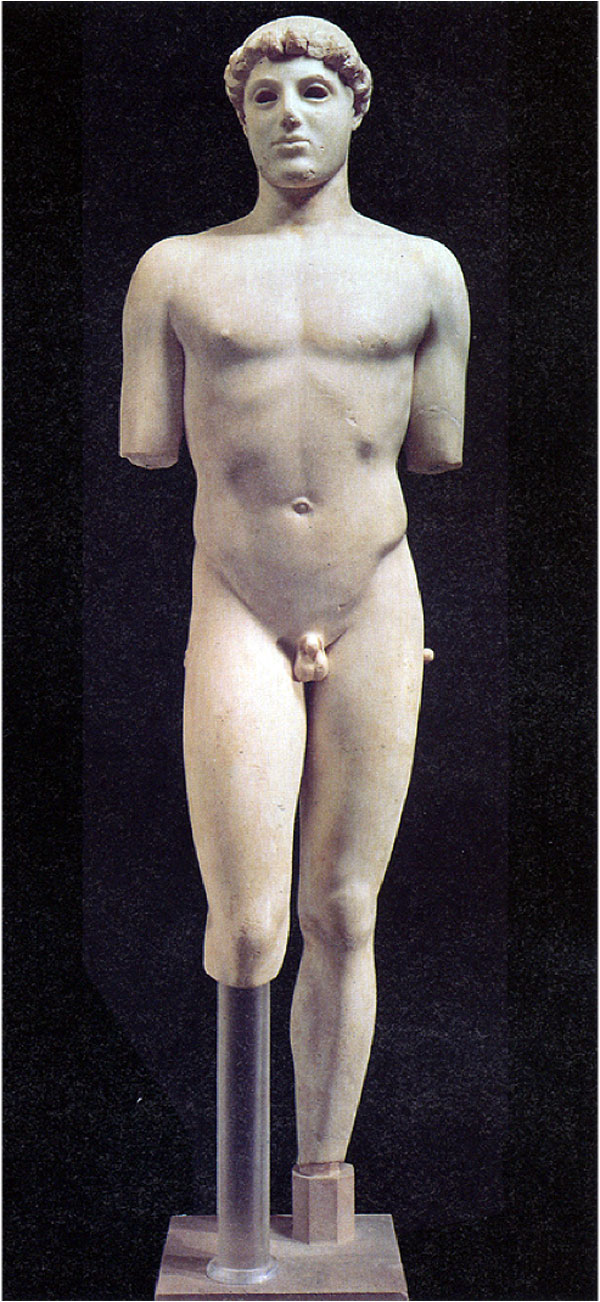 Мальчик КритиКонспект урока: ЭСКИЗЫ И ПОИСКИ               Этапы выполнений художественно–творческой работы                                                                Введение «Я не знаю явления более загадочного, более драматического, более эмоционального, чем-то, как детство, исполненное разнообразных возможностей, чувствительное к красоте, восприимчивое к добру, воплощающее трогательную невинность, превращается в скучную, однообразную, самодовольную и расчетливую зрелость. Убийство неповторимой индивидуальности, убийство творческого начала «убийство Моцарта» в каждом из нас, говоря словами Сент-Экзюпери, продолжает совершаться. Не будем закрывать на это глаза. Зачем обманывать самих себя?» Георги Данаилов Творческие способности – далеко не новый предмет исследования. Проблема человеческих способностей вызывала огромный интерес людей во все времена. Однако в прошлом у общества не возникало особой потребности в овладении творчества людей. Таланты появлялись как бы сами собой, стихийно создавали шедевры литературы и искусства: делали научные открытия, изобретали, удовлетворяя тем самым потребности развивающейся человеческой культуры. В наше время ситуация коренным образом изменилась. Жизнь в эпоху научно-технического прогресса становится все разнообразнее и сложнее. И она требует от человека не шаблонных, привычных действий, а подвижности, гибкости мышления, быстрой ориентации и адаптации к новым условиям, творческого подхода к решению больших и малых проблем. Если учесть тот факт, что доля умственного труда почти во всех профессиях постоянно растет, а все большая часть исполнительской деятельности перекладывается на машины, то становиться очевидным, что творческие способности человека следует признать самой существенной частью его интеллекта и задачу их развития – одной из важнейших задач в воспитании современного человека. Ведь все культурные ценности, накопленные человечеством – результат творческой деятельности людей. И то, насколько продвинется вперед человеческое общество в будущем, будет определяться творческим потенциалом подрастающего поколения. Петровский А. В. Отмечал, по отношению к знаниям, навыкам и умениям способности выступают как некоторая возможность; это зерно, проращивание которого требует определенных условий и усилий [4.41]. Б. М. Неменский, в своей книге «Мудрость красоты», пишет: «Но дело не только в том, чтобы научит детей видеть, чувствовать, и понимать прекрасное в искусстве, Задача гораздо сложнее – необходимо сформировать у них умение творить прекрасное в своей повседневной деятельности, повседневном труде, повседневных человеческих отношениях» [10.156]. Я считаю, что тема моей курсовой работы особенно актуальна в наше время, в эпоху научно-технического прогресса, так как развитие творческих способностей детей очень важно для нашего общества и человечества в целом. Тема:- развитие творческих способностей у учащихся на кружковых занятиях. Цель исследования:- изучить возможности и интересы детей на кружковых занятиях. Объект исследования:- процесс развития творческих способностей у учащихся на кружковых занятиях по вышивке. Предмет исследования:- особенности формирования творческих способностей у учащихся на кружковых занятиях по вышивке. Гипотеза исследования:- процесс развития творческих способностей у учащихся на кружковых занятиях по вышивке будет успешным если: - создать благоприятные условия для развития творческих способностей; - использовать современные технологии организации кружковых занятий по вышивке. Задачи исследования: Изучить и проанализировать педагогико-психологическую литературу, выявить сущность понятий «способности», «творческие способности»; Определить условия благоприятствующие развитию интереса и творческих способностей на кружковых занятиях у учащихся по вышивке; Апробировать современные технологии обучению вышивкой. Базой исследования является кружок по вышивке в «Доме пионеров». Методы исследования:- -теоретический анализ философской, психологической, искусствоведческой, педагогической литературы, освещающей состояние изучаемой проблемы. -изучение учебных программ и методической литературы по трудовому обучению; -изучение передового педагогического опыта; -наблюдение за процессом трудового обучения в кружке. 

Источник: https://www.bibliofond.ru/view.aspx?id=465835
© Библиофонд